～40歳からの健康長寿を目指して～　　３か月間、レッツチャレンジ！！　人生最高の「からだ」改善計画　参加者募集講座概要　　 日程　１２月５日(日)、１２日(日)、１９日(日)、２６日(日)、1月1０日(月・祝日)、2３日(日)、２月６日(日)、１９日(土)　　　　　　午前10時～11時30分（初日のみ午前９時30分～11時30分）　　＊ただし、新型コロナウイルス感染拡大防止のため、変更する可能性があります。自己負担金　2４,000円（初日一括払い）会場　平塚市保健センター　２階　（駐車場完備、無料）教室内容　RIZAP株式会社スタッフによる講義・実技での「からだ」改善を体験。現状の体重からマイナス５%を目指します。対象者・平塚市在住で、昭和3６年４月２日～昭和5７年４月1日生まれの方・今年度または昨年度の健診結果で腹囲が男性85㎝・女性90㎝以上またはBMI(体格指数)が25以上の方・全日程参加が可能な方（教室参加後の自己負担金の返却は致しません）・医師から運動や食事についての制限を受けていない方・上記の健診結果の写しを提出できる方申込み方法　　　申込期限　令和３年８月２７日（金）必着その他・申し込みが定員（２５人）を超えた場合は、腹囲とBMIの両方が該当する方を優先とし、抽選になります。・教室の参加が決定された方には、１０月初旬ころまでに書類をメールもしくは郵送いたします。　(落選の場合は通知をいたしませんのでご了承ください)問合先　平塚市健康課（保健センター）　 平塚市東豊田448-3　　電話　0463－55－2111　　　　　　　　※いただいた個人情報については参加受付、連絡、教室の評価のみを利用目的とし、他の目的に使用することはありません。「からだ」改善計画申込書健診結果の写しを提出し、「からだ」改善計画に申し込みます。メール〇参加申込書（下記参照）の記載事項を本文に直接記載、健診結果(今年度又は前年度)の写真を添付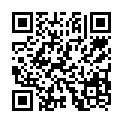 〇提出先　kenko@city.hiratsuka.kanagawa.jp〇件　名　「からだ」改善計画申込郵送または来所〇提出書類　参加申込書（下記切り取り）、健診結果（コピー可）〇提出先　〒254－0082　平塚市東豊田448-3　　平塚市健康課(保健センター)＊提出された書類は返却いたしません。ご注意ください。　フリガナお 名 前　　ご 住 所〒平塚市生年月日年齢・性別昭和　　　年　　　月　　　日　　　　　　歳　　　男・女電話番号健診年月日令和　　年　　　月　　　　日現在の体重（ｋｇ）